TOREK, 17.3.2020SLJ1.  ŠALJIVE RIME – Glej priponko!NALOGE: PREBERI IZŠTEVANKO IN POVEJ, O ČEM GOVORIV ZVEZEK NAPIŠI NASLOV ŠALJIVE RIME IN IZ IZŠTEVANKE IZPIŠI BESEDE, KI SE RIMAJO: (NPR. VEVERICA – MEČARICA)SAM SI IZMISLI NADALJEVANJE IZŠTEVANKE, TAKO DA SI IZMISLIŠ IME OSEBE IN KAJ TA OSEBA DELA. PAZI, DA SE BESEDI NA KONCU VRSTICE RIMATA (NPR. TINKA REČE »TRAVA«,                                                                                                                                               JAN PA REČE »KRAVA.«IZŠTEVANKO NADALJUJ V ZVEZEK. PIŠI Z MALIMI TISKANIMI ČRKAMI. PAZI  TUDI NA VELIKO ZAČETNICO.MAT 2. MATEMATIČNI PROBLEMI – DZ, STR. 4,5NALOGE: V DZ, STR. 4, 5 ŠE ENKRAT PREBERI BESEDILO NALOGE 1 IN 2REŠI NALOGE  3-7 (NA POZABI NARISATI NAČRTA)SPO3. 1. SKRB ZA ZDRAVJEV ZVEZEK ZA SPOZNAVANJE OKOLJA  NAPIŠI NASLOV SKRB ZA ZDRAVJENARIŠI DVA STOLPCA (GLEJ PRILOGO 4) IN SLIČICE IZ PRILOGE 3 RAZPOREDI V STOLPCA (ČE ŽELIŠ, LAHKO SLIČICE NALEPIŠ, NARIŠEŠ, LAHKO PA SAMO Z BESEDAMI OPIŠEŠ OBNAŠANJE – NPR. GLEDANJE TELEVIZIJE)PRILOGA 3PRILOGA 4TJA4. NALOGA: GLEJ PRIPONKI.GUM5. NALOGA: V TVOJEM STANOVANJU NAJ ODMEVA PESEM – ZAPOJ SI VSE PESMICE, KI SMO SE JIH LETOS NAUČILI V ŠOLI.Poskusi vsak dan narediti tudi kaj dobrega za člane svoje družine. Mogoče lahko pomagaš staršem, telefoniraš babici, se prijazno igraš z bratcem ali sestrico. Predvsem pa pazi nase in ostani zdrav-a!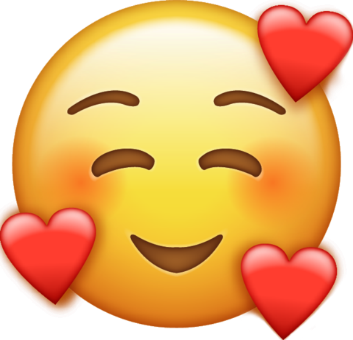 Lep pozdrav, učiteljica Petra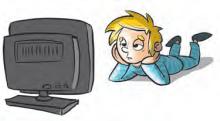 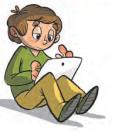 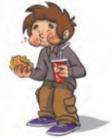 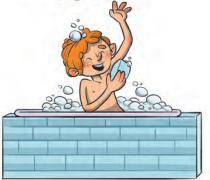 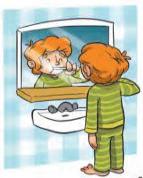 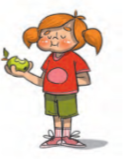 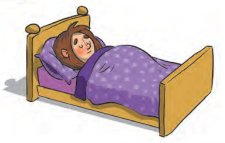 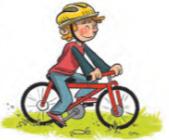 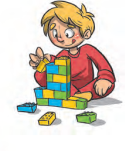 Z D R A V OZ D R A V O